Summary of Legislation: The proposed legislation would require that the business owner’s bill of rights developed by the Mayor’s Office of Operations, which advises business owners of their rights as they relate to agency inspections, include translations in at least the top six languages spoken by limited-English proficient individuals as determined by the Department of City Planning.  The bill would also require that the standardized customer service training curriculum developed by the Mayor’s Office of Operations for training agency inspectors must include specific protocols for inspectors to follow when interacting with non-English speakers to ensure that such inspectors provide language translation services during inspections.  Effective Date: This local law would take effect thirty days following enactment.Fiscal Year In Which Full Fiscal Impact Anticipated: Fiscal 2017 Fiscal Impact Statement:Impact on Revenues: It is estimated that there would be no impact on revenues resulting from the enactment of this legislation. Impact on Expenditures: It is anticipated that there would be no impact on expenditures resulting from the enactment of this legislation because existing resources would be used to implement and enforce this local law. Source of Funds To Cover Estimated Costs: Not applicable. Source of Information:  New York City Council Finance Division		       			          Estimate Prepared by:	Aliya Ali, Legislative Financial Analyst Estimate Reviewed by:	Nathan Toth, Deputy Director Emre Edev, Unit HeadRebecca Chasan, Assistant Counsel		Tanisha Edwards, Chief CounselLegislative History: Intro. No. 723 was introduced to the full Council on March 31, 2015 and referred to the Committee on Small Business. A hearing was held jointly by the Committees on Small Business, Governmental Operations, and Consumer Affairs on April 14, 2015 and the bill was laid over. The legislation was subsequently amended. The amended version of the legislation, Proposed Intro. No. 723-A, will be considered by the Committee on Small Business on June 8, 2015. Upon successful vote by the Committee, Proposed Intro. No. 723-A will be submitted to the full Council for a vote on June 10, 2015. Date Prepared: June 1, 2015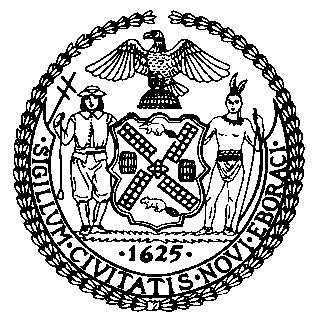 The Council of the City of Finance DivisionLatonia McKinney, DirectorFiscal Impact StatementProposed Intro. No.: 723-ACommittee: Small Business Title: A local law to amend the New York city charter, in relation to the development of protocols for inspector interactions with non-English speakers during agency inspectionsSponsor(s): Council Members Mark-Viverito, Cornegy, Arroyo, Cabrera, Constantinides, Eugene, Johnson, Lander, Levine, Mendez, Rose, Cohen, Menchaca, Chin and RodriguezEffective FY16FY Succeeding Effective FY17Full Fiscal Impact FY17Revenues$0$0$0Expenditures$0$0$0Net$0$0$0